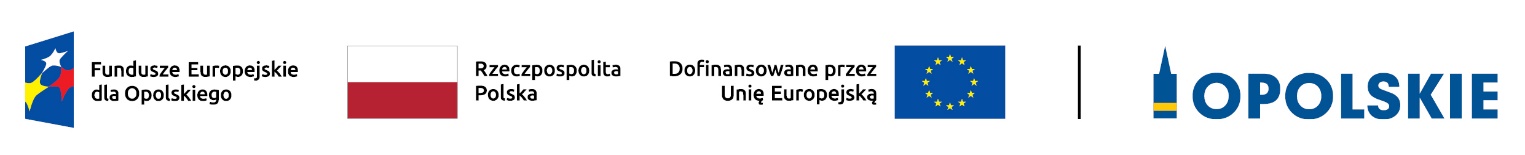 ZAŁĄCZNIK NR 1PROCEDURA OCENY PROJEKTÓW 
W POSTĘPOWANIU NIEKONKURENCYJNYM 
Wersja nr 1Opole, czerwiec 2023 r.PROCEDURA OCENY PROJEKTÓW1. Wykaz skrótów i pojęć używanych w dokumencieekspert – osoba, o której mowa w rozdziale 17 ustawy wdrożeniowejFEO 2021-2027 – program regionalny Fundusze Europejskie dla Opolskiego 2021-2027IP FEO 2021-2027 – Instytucja Pośrednicząca Funduszami Europejskimi dla Opolskiego 2021-2027IZ FEO 2021-2027 – Instytucja Zarządzająca Funduszami Europejskimi dla Opolskiego 2021-2027KOP – Komisja Oceny ProjektówLSI 2021-2027– Lokalny System Informatyczny na lata 2021-2027, którego elementem jest Generator wnioskówOCRG – Opolskie Centrum Rozwoju Gospodarkiportal – portal Funduszy Europejskich pracownik IP – pracownik Instytucji Pośredniczącej programem Fundusze Europejskie dla Opolskiego 2021-2027Regulamin KOP – Regulamin pracy Komisji Oceny Projektów oceniającej projekty w ramach EFRR FEO 2021-2027 strony internetowe – strona internetowa IP FEO 2021-2027 oraz IZ FEO 2021-2027Ustawa wdrożeniowa - ustawa z dnia 28 kwietnia 2022 r. o zasadach realizacji zadań finansowanych ze środków europejskich w perspektywie finansowej 2021-2027 (Dz. U. z 2022 r. poz. 1079)ZWO- Zarząd Województwa Opolskiego2. Informacje ogólneZa przeprowadzenie oceny projektów odpowiada KOP powoływana zarządzeniem Dyrektora/Z-cy Dyrektora Opolskiego Centrum Rozwoju Gospodarki. Szczegółowe informacje dotyczące zasad i trybu pracy KOP opisane zostały w Regulaminie KOP. W skład KOP wchodzi:Przewodniczący KOP (pracownik IP),Sekretarz KOP (pracownik IP),Członek KOP (pracownik IP lub ekspert).Członek KOP przeprowadza ocenę projektu w oparciu o kryteria wyboru projektów zatwierdzone przez Komitet Monitorujący FEO 2021-2027. Lista wszystkich kryteriów wyboru projektu stanowi załącznik numer 7 do regulaminu wyboru projektów.Ocena projektu dokumentowana jest w postaci wypełnionej przez członka KOP listy sprawdzającej w LSI 2021-2027. Wypełniona w LSI 2021-2027 lista sprawdzająca jest pobierana z systemu 
w postaci pliku pdf, który następnie zostaje uwierzytelniony przez członka KOP poprzez:akceptację w systemie EZD (w przypadku pracownika IP),podpis kwalifikowany lub podpis profilem zaufanym (w przypadku eksperta).Ocena projektu pod kątem spełnienia kryteriów wyboru projektu podzielona jest na dwa etapy:ocena formalna,ocena merytoryczna,Projekty, które w wyniku oceny merytorycznej uzyskają pozytywną ocenę przechodzą do rozstrzygnięcia postępowania niekonkurencyjnego.Ocena środowiskowa może odbywać się na każdym etapie oceny projektu i po rozstrzygnięciu postępowania niekonkurencyjnego.KOP przekazuje wyniki oceny projektu do IP FEO 2021-2027, która następnie zatwierdza wyniki oceny.Zatwierdzenie wyniku oceny skutkować może:zakwalifikowaniem projektu do kolejnego etapu oceny,wybraniem projektu do dofinansowania,negatywną oceną projektu.Informację o zatwierdzonym wyniku oceny projektu oznaczającym wybór projektu do dofinansowania albo stanowiącym ocenę negatywną, IP FEO 2021-2027 przekazuje niezwłocznie wnioskodawcy w formie pisemnej lub w formie elektronicznej. Do doręczenia informacji stosuje się przepisy działu I rozdziału 8 ustawy z dnia 14 czerwca 1960 r. – Kodeks postępowania administracyjnego.Uwaga!Na żadnym etapie oceny IP FEO 2021-2027 nie dokonuje z urzędu korekty oczywistej omyłki pisarskiej lub rachunkowej, o której mowa w art. 55 ust. 3 ustawy wdrożeniowej.Wnioskodawca ma możliwość uzupełniania/poprawiania wniosku o dofinansowanie projektu i załączników do wniosku w zakresie oceny kryteriów wyboru projektów na wezwanie IP FEO 2021-2027 zgodnie z procedurą określoną w punktach 3, 4 i 5 niniejszego dokumentu.Uwaga!Wnioski wraz z załącznikami są składane wyłącznie w formie elektronicznej, za pośrednictwem systemu teleinformatycznego LSI 2021-2027 (nie jest składana wersja papierowa).Wnioski o dofinansowanie wraz z załącznikami należy podpisać podpisem kwalifikowanym lub profilem zaufanym zgodnie z zapisami Instrukcji obsługi Generatora wniosków FEO 2021-2027 stanowiącej zał. nr 2 do Regulaminu (opis dotyczący podpisu elektronicznego wniosku).3. Etap oceny formalnejOcena formalna wniosków o dofinansowanie projektów rozpoczyna się dzień po zakończeniu naboru wniosków i trwa do 50 dni kalendarzowych od dnia zakończenia naboru wniosków. 
W uzasadnionych przypadkach termin oceny formalnej może zostać przedłużony. Za uzasadniony przypadek można uznać wszelkie sytuacje niezależne od IP FEO 2021-2027, które uniemożliwiają przeprowadzenie oceny w terminie, jak np. duża liczba złożonych wniosków w ramach ogłoszonego postępowania niekonkurencyjnego, wystąpienie siły wyższej. Decyzję o przedłużeniu oceny formalnej podejmuje ZWO na wniosek Zastępcy Dyrektora OCRG. Dopuszcza się wielokrotność takiego postępowania, jeżeli sytuacja tego wymaga. Informacja o przedłużeniu terminu oceny formalnej zamieszczana jest na stronach internetowych i portalu.Pracownik IP przygotowuje i wysyła pismo wzywające wnioskodawcę do złożenia w ramach postępowania niekonkurencyjnego wniosku o dofinansowanie projektu zgodnie z terminem wskazanym w wezwaniu. Po ponownym (drugim i ostatecznym) wezwaniu w przypadku niedostarczenia przez wnioskodawcę wymaganej dokumentacji, projekt przekazywany jest do IZ FEO 2021-2027 oraz na posiedzenie ZWO celem podjęcia decyzji.Ocena formalna danego projektu dokonywana jest przez jednego pracownika IP powołanego do składu KOP. Informacja o tym jaki pracownik IP dokonuje oceny projektu znajduje się w protokole cząstkowym z prac KOP sporządzanym po etapie oceny formalnej. Ocena formalna dokonywana jest w oparciu o kryteria formalne, na podstawie listy sprawdzającej do oceny formalnej w systemie 0/1.W trakcie oceny spełnienia kryteriów wyboru projektów, na wezwanie IP FEO 2021-2027, wnioskodawca może uzupełnić lub poprawić projekt w części dotyczącej spełniania kryteriów wyboru projektów jeżeli zostało to przewidziane w regulaminie wyboru projektów.Wezwanie do uzupełnienia/poprawy wniosku oraz załączników do wniosku następuje drogą elektroniczną, tj. wezwanie przesyłane jest na adres e-mail podany w punkcie 2.3 wniosku o dofinansowanie projektu. Termin na złożenie uzupełnionego/poprawionego wniosku o dofinansowanie projektu wraz z załącznikami określony w ww. wezwaniu liczony jest od dnia następnego po wysłaniu wezwania (bieg terminu nie jest zależny od tego, czy adresat odebrał wiadomość przekazującą wezwanie).Uzupełniony/poprawiony wniosek o dofinansowanie projektu wraz z załącznikami musi zostać wysłany on-line (zgodnie z instrukcją znajdującą się w załączniku nr 2 do regulaminu wyboru projektów) za pośrednictwem LSI 2021-2027.Uwaga!LSI 2021-2027 uniemożliwia wysłanie uzupełnionego/poprawionego wniosku o dofinansowanie projektu po wyznaczonym terminie. W związku z powyższym w przypadku gdy wnioskodawca nie złoży w wymaganym terminie korekty wniosku, ocenie podlega wersja wniosku, która została przekazana do uzupełnienia/poprawy.Jeżeli wnioskodawca uzupełni/poprawi wniosek o dofinansowanie projektu niezgodnie 
z wezwaniem, ocenie podlega projekt na podstawie złożonej korekty wniosku.IP FEO 2021-2027 w trakcie uzupełniania/poprawiania projektu zapewnia równe traktowanie wnioskodawców.IP FEO 2021-2027 może wezwać wnioskodawcę do złożenia wyjaśnień dotyczących zapisów zawartych we wniosku i załącznikach w zakresie spełnienia kryteriów formalnych. Wezwanie do złożenia wyjaśnień zapisów zawartych we wniosku i załącznikach do wniosku o dofinansowanie projektu następuje drogą elektroniczną, tj. wezwanie przesyłane jest na adres e-mail podany w punkcie 2.3 wniosku o dofinansowanie projektu. Termin na złożenie wyjaśnień zapisów zawartych we wniosku o dofinansowanie projektu określony w ww. wezwaniu, jednak nie krótszym niż 5 dni roboczych, liczonych od dnia następnego po wysłaniu wezwania (bieg terminu nie jest zależny od tego, czy adresat odebrał wiadomość przekazującą wezwanie). Odpowiedź na ww. wezwanie Wnioskodawca przekazuje poprzez system LSI 2021-2027. Uwaga!Nieprzysłanie przez wnioskodawcę wyjaśnień we wskazanym terminie skutkuje oceną projektu w oparciu o zapisy wniosku o dofinansowanie projektu.W wyniku przeprowadzonej oceny formalnej projekt może zostać oceniony:pozytywnie, w przypadku gdy spełnia wszystkie wymagane kryteria formalne (żadne kryterium formalne nie zostało ocenione negatywnie),negatywnie, w przypadku gdy co najmniej jedno kryterium formalne zostało ocenione negatywnie.Informacja o dokonanej ocenie formalnej zamieszczana jest w protokole cząstkowym z prac KOP sporządzanym po etapie oceny formalnej i zatwierdzanym przez Przewodniczącego KOP, zawierającym listę projektów ocenionych na etapie oceny formalnej z wyróżnieniem projektów:ocenionych pozytywnie, czyli skierowanych do II etapu oceny, tj. oceny merytorycznej,ocenionych negatywnie.Po przedstawieniu przez KOP wyników oceny IP FEO 2021-2027, upoważniony Zastępca Dyrektora Opolskiego Centrum Rozwoju Gospodarki zatwierdza wyniki oceny projektów poprzez podpisanie listy ocenionych projektów. Dzień zatwierdzenia ww. listy jest dniem zakończenia etapu oceny formalnej.Niezwłocznie po zakończeniu etapu oceny formalnej IP FEO 2021-2027 zamieszcza na stronach internetowych listę projektów, które zostały skierowane do etapu oceny merytorycznej.Ocena formalna przeprowadzana jest w systemie LSI 2021-2027.4. Etap oceny merytorycznejProjekty pozytywnie ocenione pod względem formalnym poddawane są ocenie merytorycznej, która trwa do 50 dni kalendarzowych od dnia następnego po zakończeniu etapu oceny formalnej.
W uzasadnionych przypadkach termin oceny merytorycznej może zostać przedłużony. Za uzasadniony przypadek można uznać wszelkie sytuacje niezależne od IP FEO 2021-2027, które uniemożliwiają przeprowadzenie oceny w terminie, jak np. duża liczba złożonych wniosków 
w ramach ogłoszonego postępowania niekonkurencyjnego, wystąpienie siły wyższej. Decyzję o przedłużeniu oceny merytorycznej podejmuje ZWO na wniosek Zastępcy Dyrektora OCRG. Dopuszcza się wielokrotność takiego postępowania, jeżeli sytuacja tego wymaga. Informacja o przedłużeniu terminu oceny merytorycznej zamieszczana jest na stronach internetowych i portalu.Ocena merytoryczna danego projektu dokonywana jest przez członka KOP/Zespół oceniający. 
W skład Zespołu oceniającego (zgodnie z zasadą dwóch par oczu) wchodzą na etapie oceny merytorycznej dwóch ekspertów.Jeżeli Członek KOP nie posiada uprawnień do dokonania oceny z zakresu analizy finansowej i ekonomicznej to IP może zlecić wyżej wymienioną ocenę innemu Członkowi KOP. Liczba członków KOP dokonujących oceny merytorycznej projektów uzależniona jest każdorazowo od liczby projektów skierowanych do oceny merytorycznej lub innych zaistniałych okoliczności (np. stopnia złożoności projektów). O liczbie członków KOP dokonujących oceny merytorycznej w danym postępowaniu niekonkurencyjnym decyduje Przewodniczący KOP. Przewodniczący KOP wyznacza ekspertów do oceny merytorycznej zgodnie z procedurą opisaną w Regulaminie KOP.Informacja o tym jakie projekty zostały przydzielone do oceny merytorycznej danym członkom KOP znajduje się w protokole cząstkowym z prac KOP sporządzanym po etapie oceny merytorycznej.Ocena odbywa się w oparciu o kryteria merytoryczne znajdujące się w załączniku nr 7 do Regulaminu wyboru projektów, na podstawie listy sprawdzającej do oceny merytorycznej 
w systemie 0/1 (kryteria merytoryczne bezwzględne).Dla kryteriów ocenionych z zastrzeżeniem w listach sprawdzających oceniający określają szczegółowo zakres:uzupełnień/poprawek jakie należy dokonać we wniosku i załącznikach i/lubinformacji/wyjaśnień jakie należy uzyskać od wnioskodawcy.Wymagane uzupełnienia, poprawki, informacje lub wyjaśnienia w odniesieniu do danego kryterium mogą być formułowane przez jednego lub przez obu oceniających. W przypadku stwierdzenia podczas oceny merytorycznej we wniosku o dofinansowanie lub załącznikach braków w zakresie kryteriów merytorycznych, wnioskodawca ma możliwość dokonania stosownych poprawek i uzupełnień w zakresie charakteru danego kryterium, w terminie wskazanym przez IP w piśmie z uwagami, jednak nie krótszym niż 5 dni roboczych licząc od dnia następnego od przekazania informacji. Dopuszcza się możliwość ponownej oceny merytorycznej projektów z uwzględnieniem uzupełnienia/poprawienia projektu w zakresie kryteriów merytorycznych, i/lub złożenia wyjaśnień w zakresie kryteriów merytorycznych. W wyniku przeprowadzonej oceny merytorycznej projekt może zostać:Oceniony pozytywnie w przypadku gdy spełnia wszystkie wymagane kryteria merytoryczne bezwzględne.Oceniony negatywnie w przypadku gdy co najmniej jedno kryterium merytoryczne bezwzględne zostało ocenione negatywnie.Za znaczną rozbieżność w ocenie projektu dokonanej przez dwie osoby oceniające należy uznać sytuację, gdy oceny przyznane przez członków Zespołu oceniającego w którymkolwiek z kryteriów merytorycznych w ramach oceny przeprowadzanej w systemie 0/1 
są skrajne (przed uwzględnieniem wagi danego kryterium), odnotowuje się to w protokole komisji. Informacja o dokonanej ocenie merytorycznej wszystkich projektów zamieszczana jest w protokole końcowym z prac KOP sporządzanym po etapie oceny merytorycznej zatwierdzanym przez Przewodniczącego KOP. Na podstawie ww. protokołu opracowywana jest lista wszystkich projektów ocenionych na etapie oceny merytorycznej z wyróżnieniem projektów:ocenionych pozytywnie, czyli skierowanych do rozstrzygnięcia,ocenionych negatywnie.Po przedstawieniu przez KOP wyników oceny IP FEO 2021-2027, upoważniony właściwy Zastępca Dyrektora Opolskiego Centrum Rozwoju Gospodarki zatwierdza wyniki oceny projektów poprzez podpisanie listy ocenionych projektów. Dzień zatwierdzenia ww. listy jest dniem zakończenia etapu oceny merytorycznej. Niezwłocznie po zakończeniu etapu oceny merytorycznej IP FEO 2021-2027 zamieszcza na stronach internetowych listę projektów, które zostały skierowane do rozstrzygnięcia postępowania.Ocena merytoryczna przeprowadzana jest w systemie LSI 2021-2027.5. Ocena środowiskowaOcena środowiskowa dokumentacji projektowej następuje zgodnie z kryteriami środowiskowymi w oparciu o listy sprawdzające. Kryteria badane są przez jednego Członka KOP będącego ekspertem ds. OOŚ.Kryteria mogą być weryfikowane na każdym etapie i po rozstrzygnięciu postępowania niekonkurencyjnego na podstawie zapisów wniosku o dofinansowanie projektu i załączników do wniosku.Ocena odbywa się w oparciu o kryteria środowiskowe znajdujące się w załączniku nr 7 do regulaminu wyboru projektów, na podstawie listy sprawdzającej do oceny środowiskowej 
w systemie 0/1.Ocena kryterium może skutkować skierowaniem do uzupełnienia/ poprawienia w zakresie i terminie zgodnie z zaleceniami Członka KOP. Termin na uzupełnienie dokumentacji Członek KOP ustala indywidualnie w odniesieniu dla każdej dokumentacji projektowej. 
W zależności od charakteru uzupełnień wynosi:nie mniej niż 7 dni kalendarzowych (np. w przypadku Formularza w zakresie oceny oddziaływania na środowisko);nie więcej niż 6 miesięcy.Wyżej wymienione terminy liczone są od dnia następnego od dnia przekazania informacji.
Wyżej wymienione terminy liczone są zgodnie z zasadami doręczania i obliczania terminów, wskazanymi w Regulaminie wyboru projektów. Członek KOP może każdorazowo wyznaczyć nowy termin dostarczenia dokumentacji, jednak sumarycznie okres ten nie może przekroczyć 
6 miesięcy. Powyższe nie wymaga decyzji Zarządu Województwa Opolskiego. Uzyskanie zgody Zarządu Województwa Opolskiego na wydłużenie terminu przedłożenia dokumentacji jest niezbędne w momencie, w którym Wnioskodawca przekroczył maksymalny sześciomiesięczny okres na dokonanie stosownych uzupełnień (dotyczy uzasadnionych przypadków). Wnioskodawca, który nie ma możliwości dostarczenia na czas wymaganych dokumentów, zobligowany jest do wystosowania do IP pisma z prośbą o wyrażenie zgody na wydłużenie terminu dostarczenia dokumentów. W przypadku braku możliwości dotrzymania przez Wnioskodawcę wyznaczonego terminu w uzasadnionych przypadkach Zarząd Województwa Opolskiego może podjąć indywidualną decyzję o wydłużeniu terminu dostarczenia uzupełnień.W przypadku stwierdzenia przez eksperta konieczności poprawy/uzupełnienia dokumentacji, projekt może zostać warunkowo wybrany do dofinansowania. Warunkiem podpisania decyzji 
o dofinansowaniu projektu jest spełnienie wyżej wymienionych kryteriów.Warunki przeprowadzenia oceny oraz zasady i tryb działania KOP znajdują się w Regulaminie KOP.Ocena merytoryczna przeprowadzana jest w systemie LSI 2021-2027.6. RozstrzygnięcieNa podstawie opracowanej przez KOP listy uwzględniającej wyniki oceny wszystkich projektów, stanowiącej załącznik do protokołu końcowego z prac KOP oraz w oparciu o dostępną kwotę przeznaczoną na dofinasowanie projektów Zarząd Województwa Opolskiego podejmuje uchwałę o wyborze projektów do dofinansowania.
IP po wybraniu projektu do dofinansowania może ponownie skierować projekt do oceny. Odbywa się to zgodnie z art. 61 ust. 8 ustawy wdrożeniowej. Jeżeli IP po wybraniu projektu do dofinansowania, a przed zawarciem decyzji o dofinansowaniu projektu albo podjęciem decyzji o dofinansowaniu projektu poweźmie wiedzę o okolicznościach mogących mieć negatywny wpływ na wynik oceny projektu, ponownie kieruje projekt do oceny w stosownym zakresie, o czym informuje wnioskodawcę. Przepisy rozdziału 14 ustawy wdrożeniowej stosuje się odpowiednio.W przypadku, gdy wystąpi awaria systemu LSI FEO 2021-2027, Zarząd Województwa Opolskiego upoważnia Zastępcę Dyrektora OCRG do podjęcia decyzji o przedłużeniu terminu składania wniosków/ korekt wniosków o dofinansowanie projektów o czas wystąpienia awarii w ramach przedmiotowego postępowania niekonkurencyjnego. Wówczas, nowy termin złożenia wniosków/ korekt wniosków zostanie ustalony indywidualnie w odniesieniu do poszczególnych wniosków o dofinansowanie.Po przyjęciu przez ZWO uchwały wybierającej projekty do dofinansowania, IP FEO 2021-2027 upublicznia na stronach internetowych i portalu informację o wynikach postępowania niekonkurencyjnego, tj.: informację o projektach:wybranych do dofinansowania,ocenionych negatywnie.Po zakończeniu postępowania niekonkurencyjnego w zakresie wyboru projektów do dofinansowania IP FEO 2021-2027 niezwłocznie podaje do publicznej wiadomości na stronach internetowych i portalu informację o składzie KOP, ze wskazaniem osób, które uczestniczyły w ocenie projektów w charakterze ekspertów.